     UMS/UHS April Menu   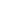 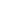 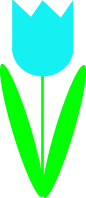 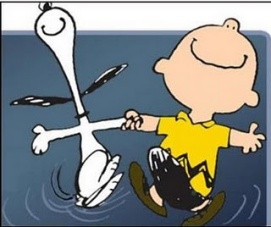 Menus are subject to change. All meals served with milk.1PizzaGreen BeansFruit & Salad BarIce Cream4TenderloinsChipsFruit & Salad Bar5Chili/Cheese Hot DogsFrench FriesFruit & Salad Bar6Ham & Cheese CroissantsChipsFruit & Salad Bar7Chicken TeriyakiChipsFruit & Salad Bar8PizzaCarrotsFruit & Salad BarIce Cream11RibsChipsFruit & Salad Bar12Deli SandwichChipsFruit & Salad Bar13Meatball SubsChipsFruit & Salad Bar14CheeseburgersFrench FriesFruit & Salad Bar15Student Improvement DayDismiss at 11:30No Lunch Served18No SchoolSpring Break19Corn DogsChips & CheeseFruit & Salad Bar20Breakfast for Lunch21TenderloinsChipsFruit & Salad Bar22PizzaCornFruit & Salad BarIce Cream25Maid ritesChips Fruit & Salad Bar26Walking Taco CornFruit & Salad Bar27Hot PocketsChipsFruit & Salad Bar28Chicken PattyChipsFruit & Salad Bar29PizzaGreen BeansFruit & Salad BarIce Cream